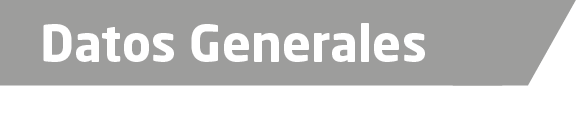 Nombre Leticia Rivera RodríguezGrado de Escolaridad Maestra en DerechoCédula Profesional (Licenciatura) 3286299Cédula profesional (Maestría) ) 08793241.Teléfono de Oficina 272- 72- 6-98-41Correo Electrónico lrivera_rodriguez@hotmail.comDatos GeneralesFormación Académica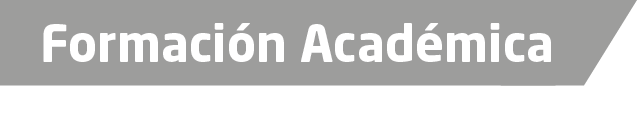 1995-1999Universidad Veracruzana. Xalapa, Veracruz. Estudios de Licenciatura en Derecho.2004 -2005Maestría en Derecho Procesal en el Centro Mexicano de Estudios de Posgrado, Ubicada en la Ciudad de Veracruz, Veracruz.2014-2015CURSOS Y DIPLOMADOS:2 de Agosto del 2000 a 2 de Febrero del 2001Curso para Aspirantes a Agentes de Ministerio Publico de la Procuraduría General deJusticia del Estado.Junio al 30 de Agosto del  2002Diplomado en Derecho FiscalCentro Cultural Veracruzano.					Del 17 de  . Febrero del   2004	El trabajo en equipoSeptiembre  del  2004.Atención Integral a Víctimas de Delitos Sexuales, Violencia Familiar y Delitos Violentos.Octubre  del   2004Calidad y Transparencia en los Servicios Públicos.		.Noviembre del 2009 a Marzo del 2010Curso Virtual  de Formación Básica para Aspirantesa Agentes del Ministerio Publico de la Procuraduría		General de Justicia del Estado.28 y 29 de agosto de 2014Curso  capacitación Retos y perspectivas Jurídicas               En materia de Trata de PersonasTrayectoria Profesional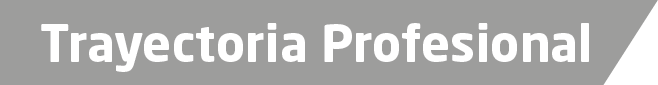 Desde Julio del  2002 a Abril del 2013.Oficial Secretaria adscrita a la Agencia Primeria del Ministerio Público investigador Especializada en Delitos Contra la Libertad, La seguridad Sexual y contra la Familia, de esta Ciudad, en la Procuraduría General de Justicia en el Estado, Cubriendo las guardias de  24 horas respectivas al ser personal operativo.Del 16 de abril del 2013 al 10 de noviembre del 2015,Agente del Ministerio Público Especializada en Responsabilidad Juvenil y de Conciliación, Adscrita a la Agencia del Ministerio Público Especializada en Delitos contra la Libertad, la Seguridad Sexual y Contra la Familia de Acayucan, Veracruz. Dentro de este tiempo el 11 de mayo del 2015, me nombraron encargada en la Fiscalía  Especializada en  Investigación de Delitos de Violencia contra la familia, mujeres, niñas, niños y de trata de personas en Acayucan, Veracruz.Del  10 de noviembre del  2015, al 21 de Febrero del 2016 Fiscal Sexta Especializada en la Investigación de delitos de Violencia contra la Familia, Mujeres, Niñas, Niños y de Trata de Personas en la Unidad Integral de Procuración de Justicia del XIV Distrito judicial de Córdoba, Veracruz.Del 22 Febrero del 2016  a la fecha Fiscal Cuarta Especializada en la Investigación de delitos de Violencia contra la Familia, Mujeres, Niñas, Niños y de Trata de Personas en la Unidad Integral de Procuración de Justicia del XV Distrito judicial de Orizaba, Veracruz.s de Conocimiento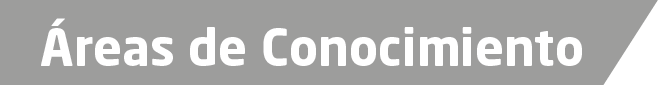 Derecho ConstitucionalDerecho Penal